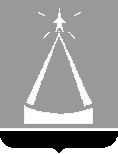 СОВЕТ ДЕПУТАТОВГОРОДСКОГО ОКРУГА ЛЫТКАРИНОРЕШЕНИЕ25.11.2021 № 162/21г.о. ЛыткариноОб утверждении индикаторов риска нарушенияобязательных требований, используемых для определениянеобходимости проведения внеплановых проверок при осуществлении муниципального земельного контроля  В соответствии с пунктом 3 части 10 статьи 23 Федерального закона 
от 31.07.2020 № 248-ФЗ «О государственном контроле (надзоре) 
и муниципальном контроле в Российской Федерации», Положением о муниципальном земельном контроле на территории городского округа Лыткарино Московской области, утвержденным решением Совета депутатов городского округа Лыткарино от 23.09.2021 №137/18, Совет депутатов городского округа Лыткарино РЕШИЛ:Утвердить индикаторы риска нарушения обязательных требований, используемых для определения необходимости проведения внеплановых проверок при осуществлении муниципального земельного контроля (прилагается). Направить настоящее решение главе городского округа Лыткарино Кравцову К.А. для подписания и опубликования.Разместить настоящее решение на официальном сайте муниципального образования городской округ Лыткарино.Председатель Совета депутатовгородского округа  Лыткарино                                                           Е.В. СерёгинПриложение
 к решению Совета депутатовгородского округа Лыткарино  от 25.11.2021 № 162/21ИНДИКАТОРЫРИСКА НАРУШЕНИЯ ОБЯЗАТЕЛЬНЫХ ТРЕБОВАНИЙ, ИСПОЛЬЗУЕМЫХДЛЯ ОПРЕДЕЛЕНИЯ НЕОБХОДИМОСТИ ПРОВЕДЕНИЯ ВНЕПЛАНОВЫХПРОВЕРОК ПРИ ОСУЩЕСТВЛЕНИИ МУНИЦИПАЛЬНОГО ЗЕМЕЛЬНОГО КОНТРОЛЯ1. Несоответствие площади используемого земельного участка, определенной в результате проведения мероприятий по контролю 
без взаимодействия с правообладателем земельного участка, площади земельного участка, сведения о которой содержатся в Едином государственном реестре недвижимости.2. Отклонение местоположения характерной точки границы земельного участка, определенное в результате проведения мероприятий по контролю без взаимодействия с правообладателем земельного участка, относительно местоположения границы земельного участка, содержащегося в Едином государственном реестре недвижимости, на величину, превышающую значение точности определения координат характерных точек границ земельных участков, установленное приказом Росреестра от 23.10.2020 
№ П/0393 «Об утверждении требований к точности и методам определения координат характерных точек границ земельного участка, требований к точности и методам определения координат характерных точек контура здания, сооружения или объекта незавершенного строительства на земельном участке, а также требований к определению площади здания, сооружения, помещения, машино-места» .3. Несоответствие использования земельного участка, выявленное в результате проведения мероприятий по контролю без взаимодействия с правообладателем земельного участка, виду разрешенного использования земельного участка, сведения о котором содержатся в Едином государственном реестре недвижимости.4. Отсутствие объектов капитального строительства, ведения строительных работ, связанных с возведением объектов капитального строительства на земельном участке, предназначенном для жилищного или иного строительства, выявленное по результатам проведения мероприятий по контролю без взаимодействия с правообладателем земельного участка, в случае если обязанность по использованию такого земельного участка в течение установленного срока предусмотрена федеральным законом.5. Зарастание сорной растительностью и (или) древесно-кустарниковой растительностью, не относящейся к многолетним плодово-ягодным насаждениям, за исключением мелиоративных защитных лесных насаждений, земельного участка, свидетельствующее о его неиспользовании для ведения сельскохозяйственного производства или осуществления иной связанной с сельскохозяйственным производством деятельности.Глава городского округа Лыткарино                                               К.А. Кравцов